Ф5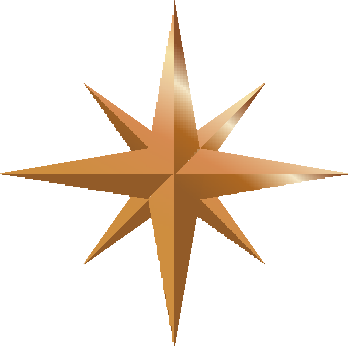 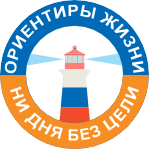 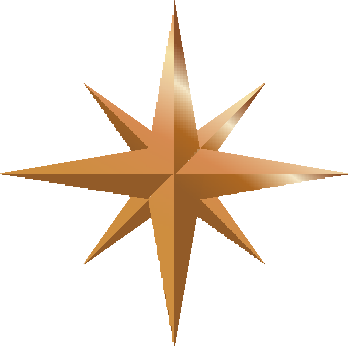 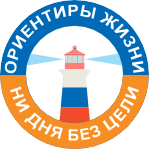 ПОЛОЖЕНИЕ(школьный уровень) Школа, класс МАОУ СОШ № 9, 7 «б» классМероприятие: представление «Великий могучий русский язык» для начальной школы.Цель: повышение у обучающихся начальной школы мотивации к изучению русского языка.Задачи: - показать разнообразие необычных слов в русском языке;- повышать культуру речи и чистоты языка; - развивать любознательность и познавательную активность детей; - способствовать развитию интереса и любви к русскому языку;  - развивать речь, мышление.Дата и место проведения мероприятия: 29 января 2024 год, МАОУ СОШ № 9 актовый зал школы.План и порядок проведения мероприятия: - доработка сценария с конкурса агитбригад;- репетиции;- приглашение учеников на представление;- выступление.Планируемые результаты: осознавать роль языка и речи в жизни людей; умение чувствовать красоту и выразительность речи, стремиться к совершенствованию собственной речи; любовь и уважение к Отечеству, его языку, культуре; интерес к изучению языка; учиться работать в паре, группе; выполнять различные роли (лидера, исполнителя, актера).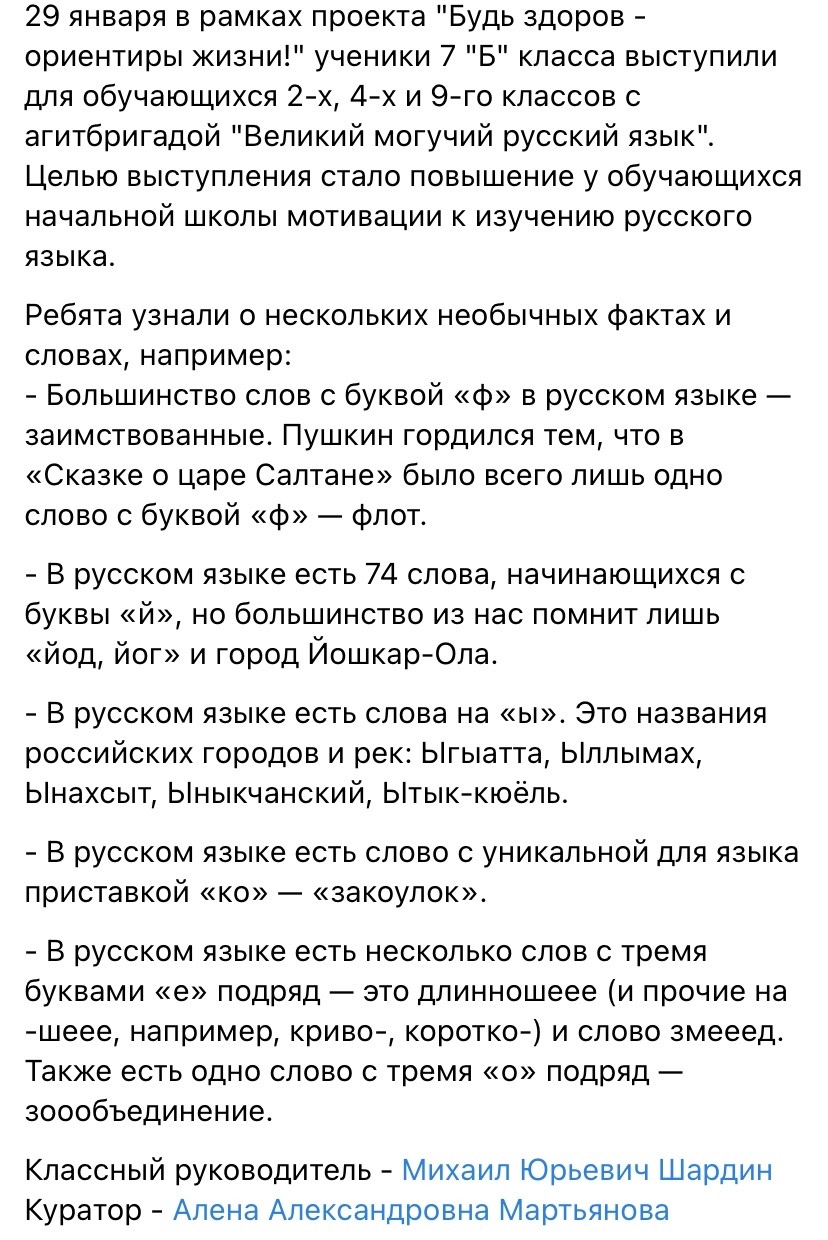 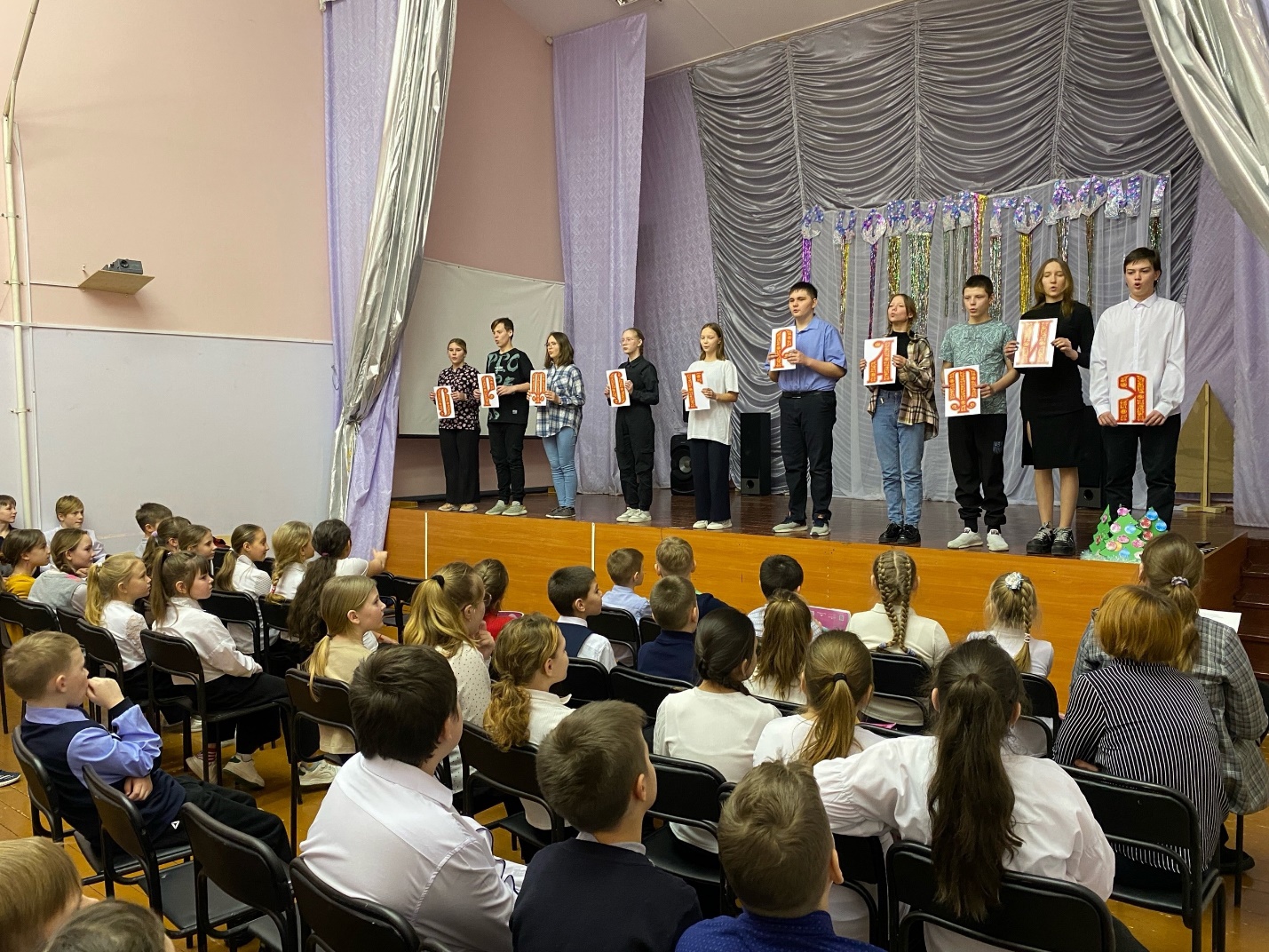 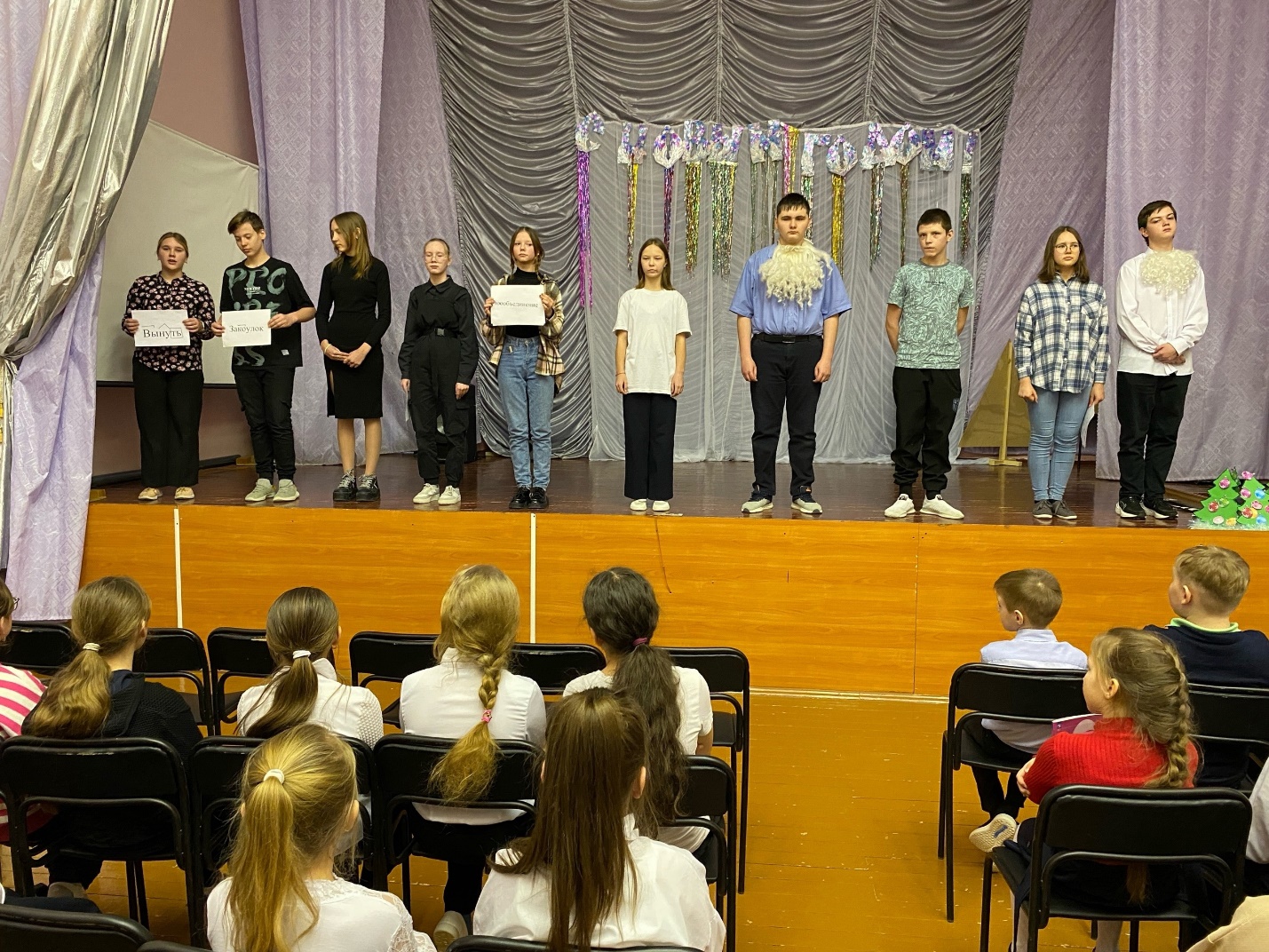 СценарийАгитбригада «Орфография»Выходят под музыку - Буквы разные писать, тонким перышком в тетрадь.Встают как шахматы, у каждого по 1 букве из словаСегодня все наречия планетыИдут единой поступью под марш,Неся в себе культуру милой речи,И уникальность среди равных масс.Родной язык - богатое наследство,Пришедшее из глубины веков.Ты отражаешь мысли человека,Ты помогаешь выразить любовь.Ты создаешь из букв стихотворенья.   Храня в запасах сотни тысяч слов.Спустившееся к нам благословенье -  Родной язык, проникший в нашу кровь.                                 Музыка «Славься ты славься ты наша страна»У русского языка обширнейшая география  Но по сей день едина Орфография!За чистоту и грамотность родного языкаАгитбригада крикнет громкое Ура!Разбегаются, появляется мама и сын с учебником русского языкаМать: Быстро садись делать уроки! (Мать суровая)Сын (хнычет):Нет, не хочу, не буду, я терпепть не могу делать домашку по русскому... это скучно, неинтересно...Выходит старец: Это кто ж тут считает русский язык скучным???А знаешь ли ты, что в старой азбуке зашифровано послание потомкам?Сын (удивленно): нет, не знаю... а что за послание??? А его можно расшифровать? А вы кто?Выходит второй старец:Мы Кирилл и Мифодий. Наш язык настолько отличается от всех языков, что он содержит всю мудрость предковНе зря про него говорят – это живой язык! А что ты знаешь про азбуку?Сын: ну, это буквы все... алфавитные, а что там может быть интересного..?Картинка с азбукой держат 2 человека1 старец:  Славянская азбука – уникальное явление среди всех известных способов буквенного письма. Она отличается от других алфавитов принципом однозначности графического отображения: один звук – одна буква.2 старец: В этой азбуке, и только в ней, есть содержание. И в том вы сейчас убедитесь сами.1 старец: У каждой из букв кириллицы есть свое название, и если прочесть эти названия в порядке алфавита, получится: «Азъ буки веде. Глаголъ добро есте. Живите зело, земля,сын: ничего не понимаю…2 старец: так это старославянский язык, а ну-ка прочти что получилось, если переложить на современный язык (дает листочек)Сын: «Я знаю буквы: письмо — это достояние. Трудитесь усердно, земляне, как подобает разумным людям — постигайте мироздание! Несите слово убеждённо: знание — дар Божий! Дерзайте, вникайте, чтобы сущего свет постичь!»Мать: вот это да!!!Сын: Ну я Балда...!!!Старец – кстати Балда, это очень старсловянское обозначение, и обозначает оно  - владение силой, способной щелчком уложить волка или даже медведя! Сын: вот это да! Мам, я побегу русский делать, это так интересно!!Мать: Да мне самой инересно...(улыбается)Уходят и Все выходят Мы пронести должны через века,            Всё то, что нашей гордости основа: Так сбережем богатство языка            И чистоту божественного слова! И будем мы язык родной хранить           По зову сердца, а не по приказу – Поэтом можешь ты, мой друг, не быть,           А вот язык родной беречь обязан!Встают все ровно Беречь родной язык, конечно,  здорово! Но еще лучше изучать его и понимать все его особенности!А Знаете ли вы, что… Большинство слов с буквой «ф» в русском языке — заимствованные. Пушкин гордился тем, что в «Сказке о царе Салтане» было всего лишь одно слово с буквой «ф» — флот.(Здесь плакаты со словами)В русском языке есть 74 слова, начинающихся с буквы «й», но большинство из нас помнит лишь «йод, йог» и город Йошкар-Ола.В русском языке есть слова на «ы». Это названия российских городов и рек: Ыгыатта, Ыллымах, Ынахсыт, Ыныкчанский, Ытык-кюёль.В русском языке есть слово с уникальной для языка приставкой «ко» — «закоулок».А знаете ли вы, что в русском языке есть несколько слов с тремя буквами «е» подряд — это длинношеее (и прочие на -шеее, например, криво-, коротко-) и слово змееед. Также есть одно слово с тремя «о» подряд — зоообъединение.А знаете ли вы, что единственное слово русского языка, не имеющее корня — вынуть (приставка вы- + суффикс -ну- + окончание -ть).Да, я горжусь нашим языком, нашим русским языком! Я верю в то, что скоро он будет признан равным другим языкам, так как на нем говорит великое множество народов!Славься, великий русский язык!Главный предмет среди прочих предметов!Ты есть источник богатства и света,В душу мою ты с любовью проник!Ясный, как солнце, красивый, изящный,Русский язык, ты же клад настоящий!О, всемогущий, вместилище разума!Нет, невозможно постичь его сразу нам!Русский язык очень чуткий и нежный.Все в его силах: коль будешь прилежным,  Он и возвысит, и окрылит,  Будешь, как гений, ты знаменит!Сколько в нем мудрости скрыто народной!..Все, что не знаем, поможет понять.Учит он мыслить легко и свободно,Мысли в разумную речь превращать!Не забывайте наказ наших предков, тот что записан в старинном письме!Помните – что глаголить и делатьЭто единый призыв на земле!Русский язык популярен и вечен.
 Пусть же фанфары звучат в честь него!
 Радость общения всем обеспечил,все                      Ты в нашей жизни-главнее всего!!! Включить фанфары!